КВН «В мире животных».                                                                                    Составила и провела воспитатель Петрищева М.Н.Предварительная работа: рассматривание картинок с изображением животных, загадывание загадок, составление описательных рассказов, чтение рассказов о животных, чтение сказок с участием животных, драматизация отрывков из сказок, рисование животных с помощью трафарета, лепка животных из пластилина, физ. минутки, дидактические игры, здоровье сберегающие игры др.Ожидаемый результат: дети расширят кругозор знаний о домашних и диких животных, проявляют устойчивый интерес к различным видам деятельности.Развивающая среда: картинки с животными, шапочки и маски животных, дидактические игры.	Цели мероприятия:Развивающие:Пополнять и активизировать словарь детей на основе углубления знаний.Развивать речевое  логическое мышление.Развивать связную монологическую и диалогическую речь.Образовательные:Учить детей составлять рассказы по картинкам, опираясь на схему.Упражнять в употребление существительных в родительном падеже.Учить образовывать прилагательные.Развивать умение сравнивать.Упражнять в определении количества слогов в слове.Воспитательные:Воспитывать дружеские взаимоотношения между детьми, привычки сообща играть, трудиться, заниматься.Ход мероприятия:Дети стоят в приёмной.1.Ввод- Ребята, сегодня мы с вами будем играть в КВН – клуб весёлых и находчивых, вам надо разделиться на 2 команды, а помогут вам работы ваших родителей. У вас в руках поделки животных(диких и домашних)- посмотрите на поделки  друг у друга, по каким признакам можно разделиться на команды? (дикие и домашние животные).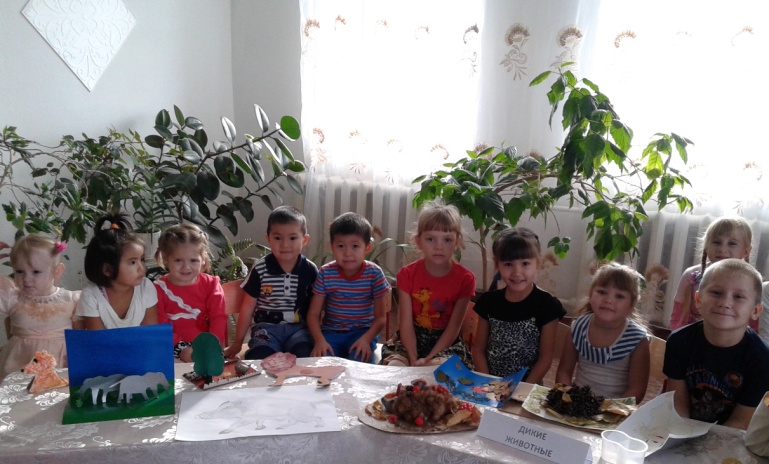 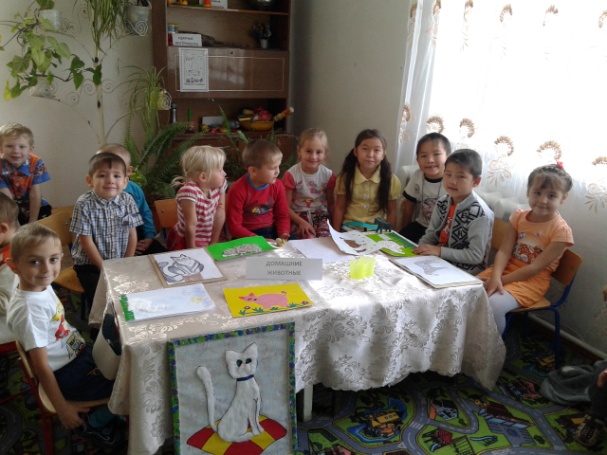 2.  Разминка «Загадки».Презентация 1. Загадки о домашних животных.3. «Домашнее задание»-А сейчас конкурс «Домашнее задание», вам надо рассказать что то новое о животных, что мы ещё не знаем, лучшие рассказы принесут балл команде.(рассказы детей)4. Физ. минутка «На водопой»Ребята, а вы знаете, что раньше все звери были дикими, а человек постепенно приручал их, и они так привыкли к человеку, что стали домашними, разучились сами себе добывать пищу и делать жилища. Я предлагаю вам сейчас объединиться, и все звери дружно пойдут на водопой.5. Д/и «Назови детёныша»Ребята, давайте проверим, все ли детки вернулись с мамами, я называю маму, кому кидаю мяч, называете детёныша.Презентация №2 «Чей малыш?»6. Творческое задание «Драматизация отрывка из сказки»Наши животные живут не только в лесу и рядом с человеком, но ещё и в разных сказках. Я вам предлагаю продраматизировать отрывки из сказок, где есть животные. Команда диких животных показывает отрывок сказки, где дикие животные, а команда домашних – где домашние. Затем противоположная команда называет сказку, из которой был показан отрывок.(дети самостоятельно готовят атрибуты, договариваются, какой отрывок показывают и распределяют роли)   
(отрывок из сказки «Петушок и бобовое зернышко»)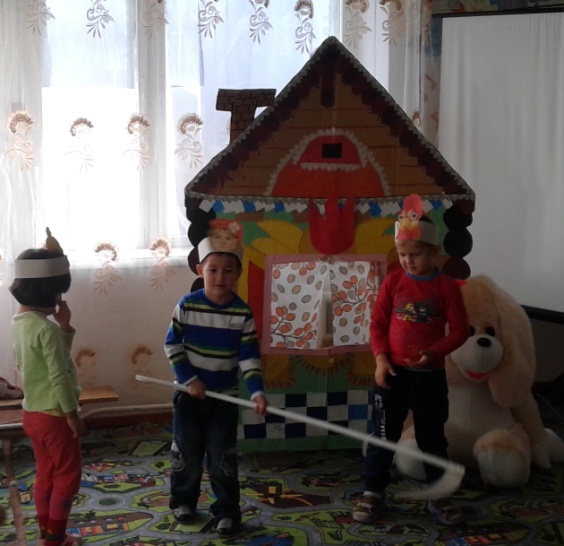  (отрывок из сказки «Теремок»)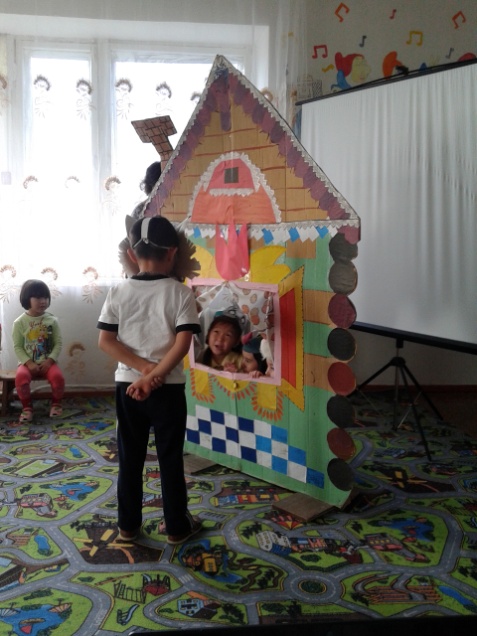 7.  Презентация №3 «Дикие и домашние животные»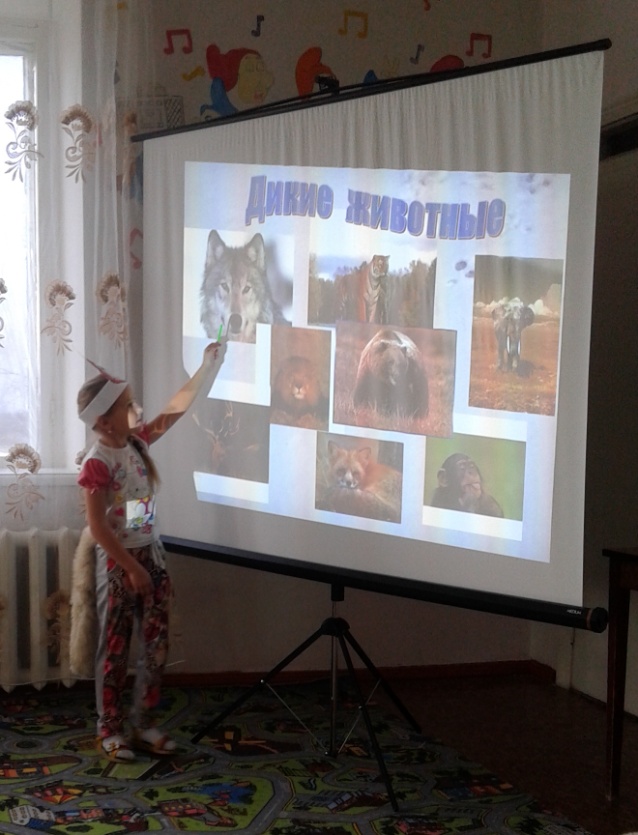 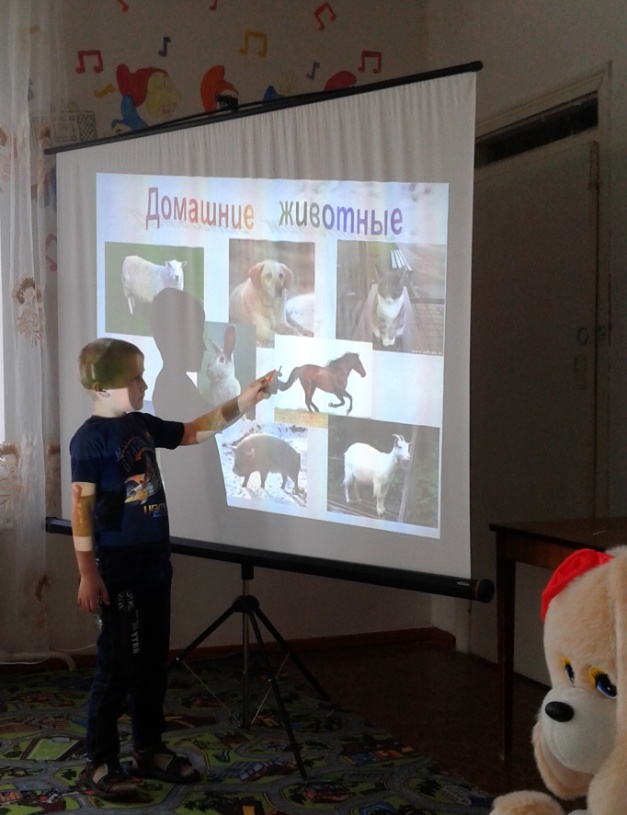 - Словесная игра «Один-много»-Дидактическая игра «Кто что ест?»8. Презентация №4Прослушивание «Голоса диких животных»9. Подведение итогов и награждение.